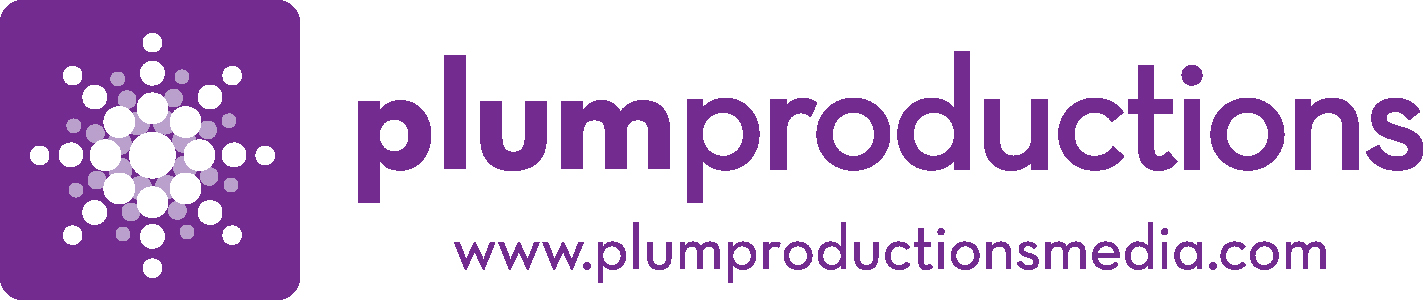 COMPANY:  Tater Gator CONTACT:  PROJECT: Tater Gator PromoLENGTH:   :45PHONE:  REV/DATE: 1/13/17 SHOOT DATE:   1/19/17                       VIDEOAUDIOHands Peeling Potato, slipsSlow Mo Shot of Potato flying through airSlow Mo Shot of woman’s horrified faceDog holding potato in its mouthWoman looks frustratedGET A BETTER GRIP ON SLIPPERY POTATOES WITH THE TATER GATOR!THE TATER GATOR MAKES PEELING POTATOES AS EASY AS 1-2-3.JUST PUT THE TATER GATOR OVER YOUR THUMB AND INDEX FINGER…GRAB THE POTATO…AND PEEL AWAY!THE TATER GATOR IS DISHWASHER SAFE… LATEX, PVC AND BPA FREE…AND MAY PREVENT CUTS!it's a must have for every household! THAT’S WHY PROFESSIONAL CHEFS LOVE THE TATER GATOR.Plus, use it on cucumbers, mangoes, eggplant, beets squash and more!SO DON’T WAIT TIL LATER… GET YOUR TATER GATOR!